الجمهورية الجزائرية الديمقراطية الشعبيةRépublique Algérienne Démocratique et Populaire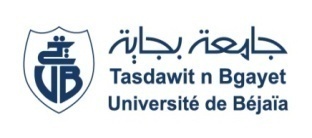 Nom :……………….…Prénom :……….……….. Numéro d’Inscription :………..………………….……Faculté :……………………………………Département :………………………………………………...…Domaine :……………………….Filière :……………………………….Spécialité :………………………...Année Universitaire :…………………………………………………………………………………...……..Type  de formation :  Doctorat en Sciences	                                                 Doctorat LMDNB : Les enseignants chercheurs permanents exerçant à l’université de Béjaia ne sont pas concernés par les 02 cases relatives aux Œuvres Universitaires.Les enseignants chercheurs permanents hors établissement ne sont pas concernés par les 02 cases relatives aux Œuvres Universitaires à condition de présenter une attestation de fonction récente.Ministère de l’Enseignement Supérieur et de laRecherche Scientifique وزارة التعليم العالي و البحث العلميUniversité A. Mira de Bejaiaجامعة عبد الرحمان ميرة- بجايةVice Rectorat de la Formation Supérieure, De Troisième Cycle,L’Habilitation Universitaire,  La Recherche Scientifiqueet la Formation Supérieure de Post-GraduationVice Rectorat de la Formation Supérieure, De Troisième Cycle,L’Habilitation Universitaire,  La Recherche Scientifiqueet la Formation Supérieure de Post-Graduationنيابة مديرية الجامعة للتكوين العالي، في الطور الثالث و التأهيل الجامعي و البحث العلمي٬ والتكوين العالي في ما بعد التدرجنيابة مديرية الجامعة للتكوين العالي، في الطور الثالث و التأهيل الجامعي و البحث العلمي٬ والتكوين العالي في ما بعد التدرجPromoteurBibliothèque Centrale/Salle des périodiquesBibliothèque Centrale/Salle des périodiquesChef du Département                                                                  Œuvres Universitaires                                                                  Œuvres Universitaires                                                                  Œuvres UniversitairesService d’HébergementService d’HébergementService de la Bourse